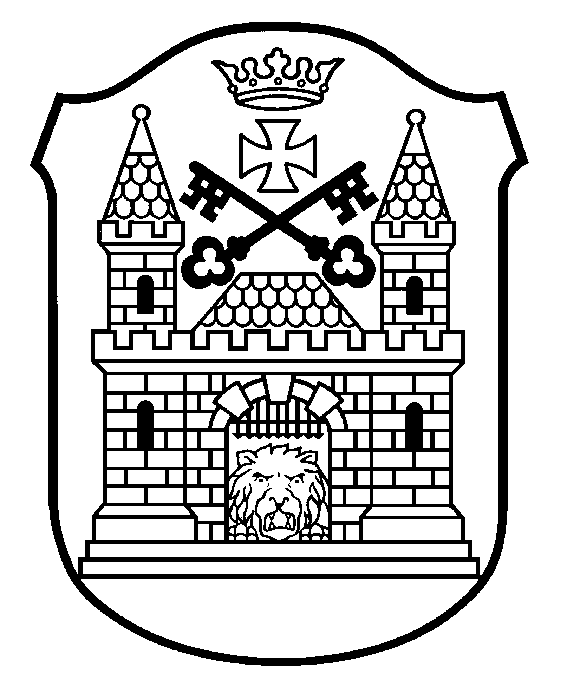 RĪGAS JAUNO TEHNIĶU CENTRSBauskas iela 88, Rīga, LV-1004, tālrunis 67474218, fakss 67012935, e-pasts rjtc@riga.lvNOLIKUMSRīgā2023.gada 11. janvārī	Nr.BJCJTC-23-3-nosRīgas atklātais bērnu un skolēnu LEGO konkurss“Kad pasaciņa ciemos nāk…10” Grozījumi ar Rīgas Jauno tehniķu centra 15.03.2023. nolikumu Nr. BJCJTC-23-20-nos Vispārīgie jautājumiŠis nolikums nosaka kārtību, kādā norisinās Rīgas atklātais bērnu un skolēnu LEGO konkurss “Kad pasaciņa ciemos nāk…10” (turpmāk - Konkurss).Konkursa mērķi ir:veicināt bērnu un skolēnu interesi par pasakām;attīstīt bērnu radošās spējas un iemaņas darbā ar LEGO konstruktoriem;rosināt fantāziju - ieraudzīt un „iedzīvināt” pasaku tēlus;veicināt bērnu konstruktīvo domāšanu;radīt pieredzes apmaiņas iespējas bērniem un skolotājiem.Konkursa uzdevums ir izvērtēt labākos darbus atbilstošās vecuma grupās.Konkursu rīko Rīgas Jauno tehniķu centrs (turpmāk – RJTC).(Rīgas Jauno tehniķu centra 15.03.2023. nolikuma Nr. BJCJTC-23-20-nos redakcijā)Izglītības iestāde nodrošina:Izglītības likuma 36. panta trešo daļu, Izglītības likuma 55. panta 8. punktu, kas paredz izglītojamā tiesības uz dzīvībai un veselībai drošiem apstākļiem izglītības iestādē un tās organizētajos pasākumos;Rīgas Jauno tehniķu centra 2022. gada 31. augusta iekšējo noteikumu Nr. BJCJTC-22-13-nts “Rīgas Jauno tehniķu centra pasākumu organizēšanas kārtība un drošības pasākumi” prasības;Latvijas Republikas Ministru kabineta 2021. gada 28. septembra noteikumos Nr.662 “Epidemioloģiskās drošības pasākumi Covid-19 infekcijas izplatības ierobežošanai” noteiktās prasības.(Rīgas Jauno tehniķu centra 15.03.2023. nolikuma Nr. BJCJTC-23-20-nos redakcijā) Konkursa norises vieta un laiksKonkurss notiek 2023. gada 13. aprīlī.Konkurss notiek RJTC, Bauskas ielā 88, Rīgā un tā sākums plkst.15.00Konkursa nolikums un informācija par Konkursu tiek publicēta tīmekļvietnēs www.intereses.lv un www.rjtc.lv.  Konkursa dalībnieki, pieteikumu iesniegšana un dalības nosacījumiKonkursā piedalās pirmsskolu, skolu un interešu izglītības iestāžu bērni un skolēni vecumā no 5 līdz 12 gadiem (turpmāk - Dalībnieki) šādās vecuma grupās:1. grupa (pirmsskolas bērni 5 - 7 gadi); 2. grupa (skolēni 6 - 8 gadi); 3. grupa (skolēni 9 - 12 gadi).Pieteikuma anketas dalībai Konkursā (pielikums) nosūta, elektroniski RJTC metodiķei Laurai Timšai uz e-pastu ltimsa@edu.riga.lv LĪDZ 2023. gada 10. aprīlim.Dalībai Konkursā pedagogs var pieteikt ne vairāk kā trīs Dalībniekus katrā vecuma grupā.(Rīgas Jauno tehniķu centra 15.03.2023. nolikuma Nr. BJCJTC-23-20-nos redakcijā) Konkursa dalības nosacījumi:12.1. skolēni (2. un 3. grupa) piedalās klātienes Konkursā Bauskas ielā 88, Rīgā12.1.1. Dalībnieki noklausās pasaku latviešu valodā, kas rakstīta īpaši šim  Konkursam un veido tai ilustrāciju;12.1.2. darbus veido izmantojot LĪDZPAŅEMTOS konstruktorus un pamatnes; 12.1.3.  darbus veido TELPISKI;12.1.4.  darbos  neizmanto gatavas figūras: cilvēciņus, dzīvnieciņus;12.1.5. maksimālais darba formāts ir viena pelēka 38x38cm vai divas kopā sastiprinātas 25x50cm plāksnes;12.1.6.  darba izpildes laiks – 1 stunda (60 min.);12.1.7.  pēc darba izpildes, Dalībnieki veic mutvārdu stāstījumu žūrijai par darba saturu.12.2. pirmsskolas audzēkņi (1. grupa) Konkursa darbus veido savā mācību iestādē:12.2.1.  izvēlas kādu tautas pasaka, kurai veidot ilustrāciju;12.2.2.  darbus veido PLAKNĒ (var būt 3D elementi);12.2.3.  darbos neizmanto gatavas figūras: cilvēciņus, dzīvnieciņus;12.2.4. maksimālais darba formāts ir viena pelēka 38x38cm vai divas kopā savienotas 25x50cm plāksnes;12.2.5.  darbam pievieno pasakas vai pasakas fragmenta teksts uz atsevišķas lapas;12.2.6. darbus iesniedz 2023. gada 13. aprīlī līdz plkst. 15.00 Bauskas ielā 88, klātienes Konkursa norises vietā. Kolektīva vadītājam pirms pieteikuma iesniegšanas jāsaņem rakstveida piekrišana no nepilngadīgo kolektīva dalībnieku likumiskajiem pārstāvjiem vai pilngadīgajiem dalībniekiem Dalībnieku fotografēšanai vai filmēšanai Skates laikā un fotogrāfiju vai audiovizuālā materiāla publiskošanai pēc Konkursa. Piedaloties Konkursā, iesaistītās personas izsaka savu piekrišanu veikt personu datu apstrādi, vienlaikus ļaujot paust savu vēlmi nepubliskot personas datus. Fotogrāfijas un/vai video attēli var tikt publicēti Rīgas domes Izglītības, kultūras un sporta departamenta, kā arī Centra tīmekļa vietnēs (tajā skaitā uzglabāti publiskās pieejamības arhīvā), drukātajos izdevumos, TV ierakstos un tiešraidē.IV. Vērtēšanas noteikumiKonkursa Dalībnieku sniegumu vērtē RJTC izveidota un apstiprināta vērtēšanas komisija.Konkursa darbi tiek vērtēti 40 (pirmsskolas audzēkņiem 30) punktu sistēmā:15.1.	atbilstība tēmai (no 0 līdz 10 punktiem);15.2.	darba oriģinalitāte (no 0 līdz 10 punktiem);15.3.	izpildījuma kvalitāte (no 0 līdz 10 punktiem);15.4. stāstījums par darbu saturu (no 0 līdz 10 punktiem) (tikai skolniekiem).Vērtēšanas komisijai ir tiesības lemt par vietu nepiešķiršanu vai vairāku piešķiršanu, kādā no vecuma grupām. Vērtēšanas komisijas lēmums ir galīgs un neapstrīdams.V. Konkursa rezultātu paziņošana / laureātu apbalvošanaKonkursa rezultātu paziņošana notiek 2023. gada 13. aprīlī pēc Konkursa norises.Informācija par Konkursa rezultātiem 2023. gada 17. aprīlī tiek publicēta interneta vietnēs www.rjtc.lv un www.intereses.lv. Virse29127852PielikumsRīgas atklātā bērnu un skolēnu LEGO  konkursa „Kad pasaciņa ciemos nāk…10” 2023.gada 11.janvāra nolikumam Nr. BJCJTC-23-3-nosRīgas atklātais bērnu un skolēnu LEGO konkurss„Kad pasaciņa ciemos nāk…10”PieteikumsPedagoga/vecāka vārds, uzvārds _________________________kontakttālrunis _________________________________e-pasts _______________________________________izglītības iestāde _______________________________Virse 29127852DirektoreR. ŠmitiņaNr.p.k.Dalībnieka vārds, uzvārdsVecumsGrupa